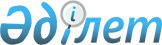 О внесении изменения в решение маслихата района имени Габита Мусрепова Северо-Казахстанской области от 31 марта 2014 года № 23-19 "Об утверждении Правил проведения раздельных сходов местного сообщества и количественного состава представителей жителей улиц и сел для участия в сходе местного сообщества Чистопольского сельского округа района имени Габита Мусрепова Северо-Казахстанской области"
					
			Утративший силу
			
			
		
					Решение маслихата района имени Габита Мусрепова Северо-Казахстанской области от 15 мая 2020 года № 60-6. Зарегистрировано Департаментом юстиции Северо-Казахстанской области 18 мая 2020 года № 6305. Утратило силу решением маслихата района имени Габита Мусрепова Северо-Казахстанской области от 4 сентября 2023 года № 7-6.
      Сноска. Утратило силу решением маслихата района имени Габита Мусрепова Северо-Казахстанской области от 04.09.2023 № 7-6 (вводится в действие по истечении десяти календарных дней после дня его первого официального опубликования).
      В соответствии с пунктом 6 статьи 39-3 Закона Республики Казахстан от 23 января 2001 года "О местном государственном управлении и самоуправлении в Республике Казахстан", маслихат района имени Габита Мусрепова Северо-Казахстанской области РЕШИЛ:
      1. Внести в решение маслихата района имени Габита Мусрепова Северо-Казахстанской области "Об утверждении Правил проведения раздельных сходов местного сообщества и количественного состава представителей жителей улиц и сел для участия в сходе местного сообщества Чистопольского сельского округа района имени Габита Мусрепова Северо-Казахстанской области" от 31 марта 2014 года № 23-19 (опубликовано 2 июня 2014 года в информационно-правовой системе нормативных правовых актов Республики Казахстан "Әділет", 2 июня 2014 года в районных газетах "Есіл Өңірі", "Новости Приишимья", зарегистрировано в Реестре государственной регистрации нормативных правовых актов под № 2752) следующее изменение:
      в приложении к указанному решению строку "Для жителей улицы Ленина села Шакпак Чистопольского сельского округа района имени Габита Мусрепова Северо-Казахстанской области -1" исключить.
      2. Настоящее решение вводится в действие по истечении десяти календарных дней после дня его первого официального опубликования.
					© 2012. РГП на ПХВ «Институт законодательства и правовой информации Республики Казахстан» Министерства юстиции Республики Казахстан
				
      Председатель сессии маслихата района имени Габита Мусрепова Северо-Казахстанской области 

Н.Синдякина

      Секретарь маслихата района имени Габита Мусрепова Северо-Казахстанской области 

Е.Адильбеков
